«ҚАЗАКСТАНДЫҚ  PR-АГЕНТТІКТЕРДІҢ ҚЫЗМЕТ ЕТУ ТӘЖІРИБЕСІ»КУРСЫНЫҢ АКАДЕМИЯЛЫҚ САЯСАТЫКурсты оқудың нәтижелері«Қазақстандық PR агенттіктердің қызмет ету тәжірибесі» курсын аяқтау нәтижесінде студенттер мынадай мүмкіндіктерге ие болады: 1. қызметінің ерекшелігін емлекеттік агенттікте және коммерциялық құрылымда ажырата білу, Қазақстандағы қоғамдық байланыс агенттіктерінің түрлері мен құрылымын білу, Promo Group Communications, Renaissance, Media Systems, Public Relations & Promotion Central Asia» және т.б.2. Жобалар мен аяқталған құжаттар түрінде жоспарлар, келісімшарттар, келісімдер және басқа құжаттар жасау, үйлестіру және редакциялау кезеңдерін жүзеге асыру, оларды іске асыруды бақылау;3. Баспасөз қызметінің жұмысымен, қызметтерді тұтынушыларымен, Қазақстан баспасөз клубының тәжірибесіне негізделген жүйелік және мамандандырылған ақпараттық-коммуникациялық қызметтердің ұйымдық ақпараттық саясатының жүйелік сипатын қамтамасыз ету;4. Тұрақты негізде сурет ресурстары мен ұйымның, өнімнің, ауызша, жазбаша және күрделі коммуникациялар арқылы хабардар болу дәрежесін арттыру;5. PR-агенттіктің кірістілігіне, шығынды азайтуға, баспасөз қызметінің бюджетін қалыптастыруға және орындауға ұмтылуға;6. Сұхбатшы, копирайтер, сурет салушы, сканер, модератор және т.б. ретінде әрекет ету. Сабақ беру және оқытуКурсты оқып-үйренудің нәтижесіне жету үшін аудиториялық сабақтарға (дәріс және семинар), жеке тапсырмаларға, топтық жобаларға қатысып, СӨЖ/ОСӨЖ орындау қажет. Оқытудың бұл әртүрлі формалары студенттерге қоғаммен байланыс саласындағы зерттеудің негізгі үдерістері мен әдістемесін білуге және көпшілік ортада түрлі ақпараттық жобаларды жүзеге асыруға мүмкіндік береді. БағалауБағалау жүйесі	Жұмыстардың барлық түрін көрсетілген мерзімде жасап тапсыру керек. Кезекті тапсырманы орындамаған, немесе 50% - дан кем балл алған студенттер бұл тапсырманы қосымша кесте бойынша қайта жасап, тапсыруына болады. Орынды себептермен зертханалық сабақтарға қатыспаған студенттер оқытушының рұқсатынан кейін лаборанттың қатысуымен қосымша уақытта зертханалық жұмыстарды орындауға болады. Тапсырмалардың барлық түрін өткізбеген студенттер емтиханға жіберілмейдіБағалау кезінде студенттердің сабақтағы белсенділігі мен сабаққа қатысуы ескеріледі. Толерантты болыңыз, яғни өзгенің пікірін сыйлаңыз. Қарсылығыңызды әдепті күйде білдіріңіз. Плагиат және басқа да әділсіздіктерге тыйым салынады. СӨЖ, аралық бақылау және қорытынды емтихан тапсыру кезінде көшіру мен сыбырлауға, өзге біреу шығарған есептерді көшіруге, басқа студент үшін емтихан тапсыруға тыйым салынады. Курстың кез келген мәліметін бұрмалау, Интранетке рұқсатсыз кіру және шпаргалка қолдану үшін студент «F» қорытынды бағасын алады. Өзіндік жұмысын (СӨЖ) орындау барысында, оның тапсыруы мен қорғауына қатысты, сонымен өткен тақырыптар бойынша қосымша мәлімет алу үшін және курс бойынша басқа да мәселелерді шешу үшін оқытушыны оның келесі офис-сағаттарында таба аласыз: Кеңес беру:СӨЖ тапсырмаларын орындау, оларды тапсыру мен қорғауға қатысты кеңестерді және өткен материалдар мен оқылатын курс бойынша басқа да туындайтын сұрақтар бойынша оқытушыға оның кеңсе уақытында жолығуыңызға болады.Қорытынды бағалауПән бойынша қорытынды бағалау емтихан түрінде өтекізіледі. 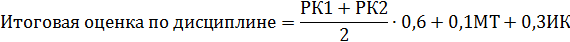 Мұнда АБ1, АБ2 – аралық бақылау бағалары, МТ –Midterm Exam бағасы; ҚБ – қорытынды бақылау бағасы.№СипаттауҮлесіОқыту нәтижелері1Дәрістегі белсенділік 5%1,2,3,4,5,6,72Жеке тапсырмаларды орындау10%2,3,6,73Өзіндік жұмыс 35%1,3,5,64Жобалық және шығармашылық қызмет20%3, 1,4,5,6,5Емтихандар40%1,2,3,4,5,6,7Әріптік жүйемен бағалауБалдың сандық баламасыПайыздық өлшемДәстүрлі жүйемен бағалауА4,095-100ҮздікА-3,6790-94ҮздікВ+3,3385-89ЖақсыВ3,080-84ЖақсыВ-2,6775-79ЖақсыС+2,3370-74ҚанағаттанарлықС2,065-69ҚанағаттанарлықС-1,6760-64ҚанағаттанарлықD+1,3355-59ҚанағаттанарлықD-1,050-54ҚанағаттанарлықF00-49ҚанағаттанарлықсызI (Incomplete)--Пән аяқталмаған(GPA есептеу кезінде есептелінбейді)P (Pass)--«Есептелінді»(GPA есептеу кезінде есептелінбейді)NP (No Рass)--« Есептелінбейді»(GPA есептеу кезінде есептелінбейді)W (Withdrawal)--«Пәннен бас тарту»(GPA есептеу кезінде есептелінбейді)AW (Academic Withdrawal)Пәннен академиялық себеп бойынша алып тастау(GPA есептеу кезінде есептелінбейді)AU (Audit)--Пән тыңдалды»(GPA есептеу кезінде есептелінбейді)Атт. 30-6050-100АттестатталғанНе атт.0-290-49АттестатталмағанR (Retake)--Пәнді қайтадан оқу